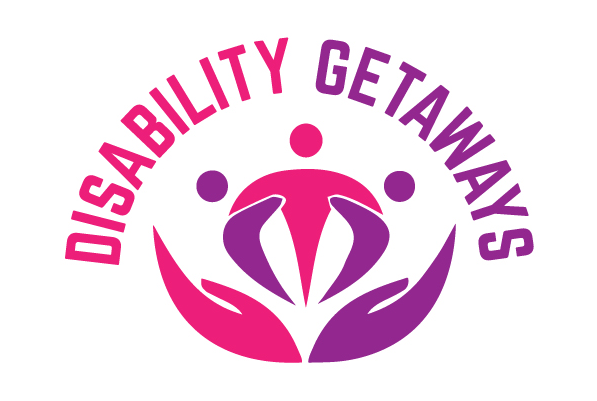 Ways to contact DISABILITY GETAWAYS  - Easy English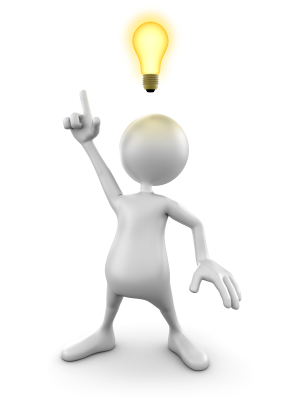 If you want to let us know something, you can: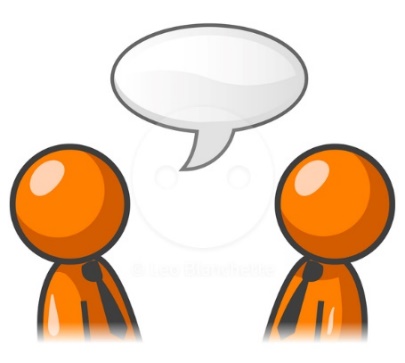 Talk to us 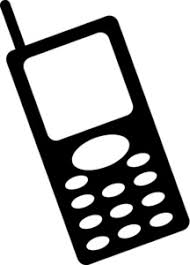 Call Manager on   0403905480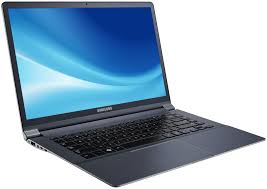 OR you can go to the Disability Getaways  website and complete a complaints & feedback formOR email us at contact@disabilitygetaways.com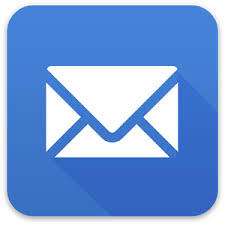 Disability Getaways will……………………..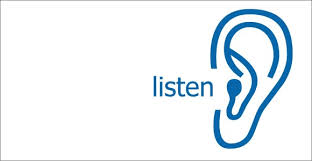 Listen to you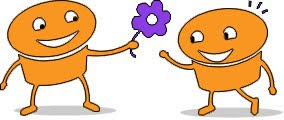 Be Be respectful to you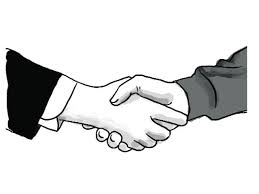 And help you